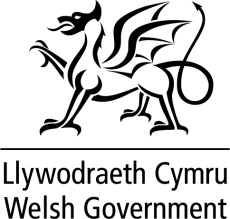 Cynllun Benthyciad Gwella CartrefiFfurflen Datgan Diddordeb CychwynnolEich Awdurdod Lleol: Gwynedd  Ynys Môn  Conwy  Sir y Fflint  Wrecsam  Sir DdinbychLlofnod:_______________________________	                              Dyddiad:___________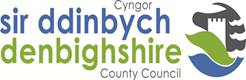 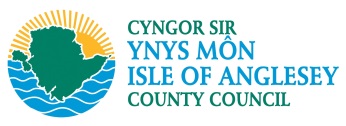 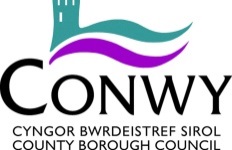 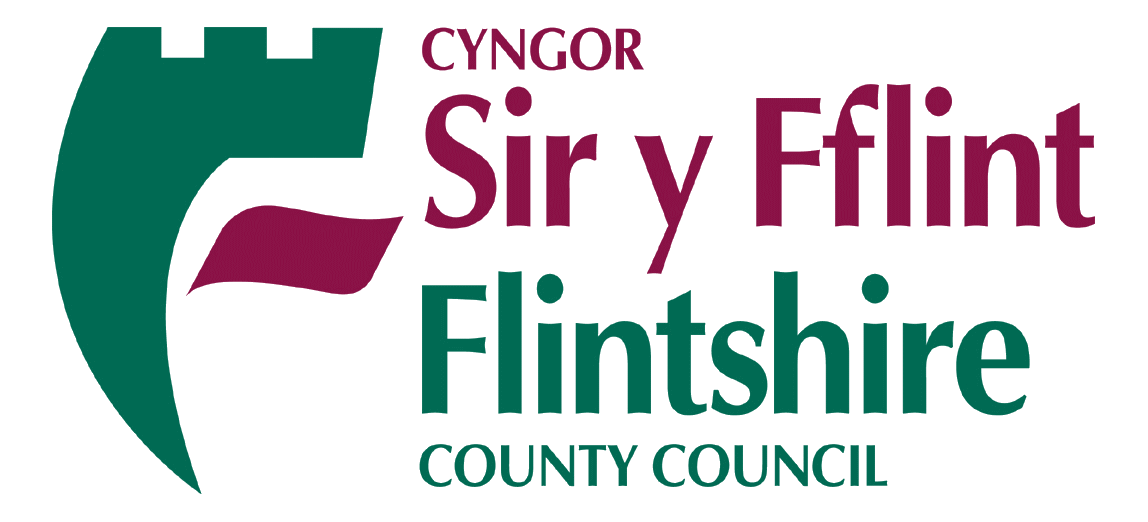 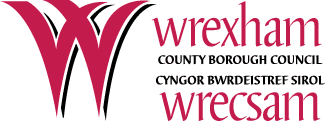 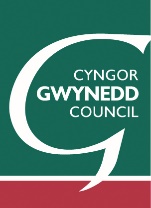 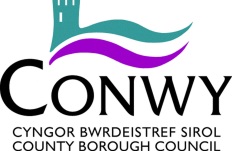 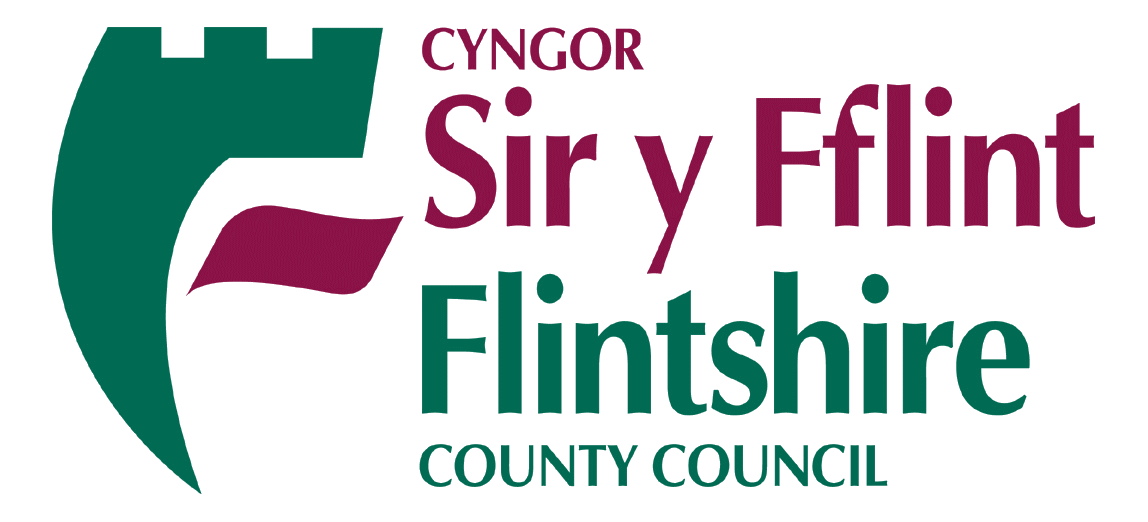 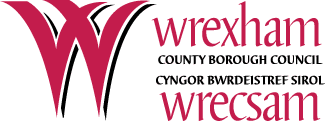 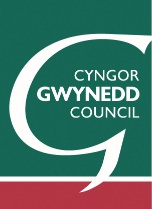 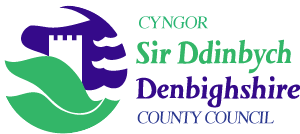 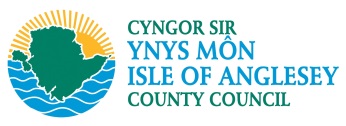 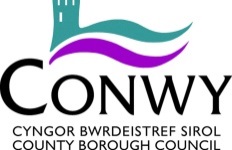 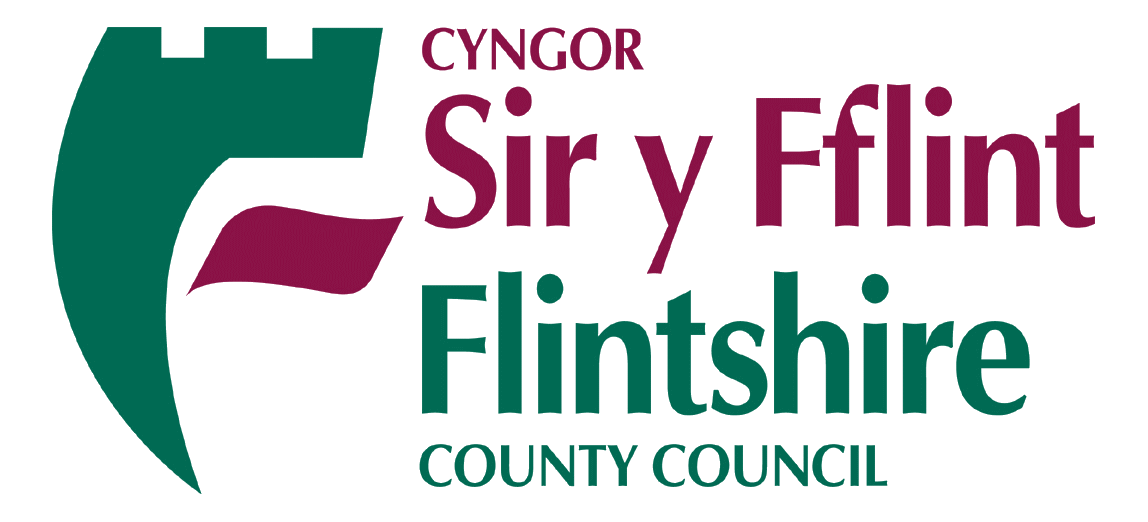 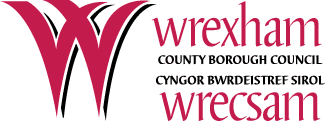 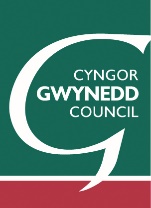 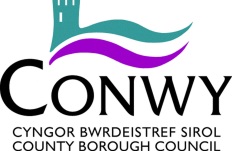 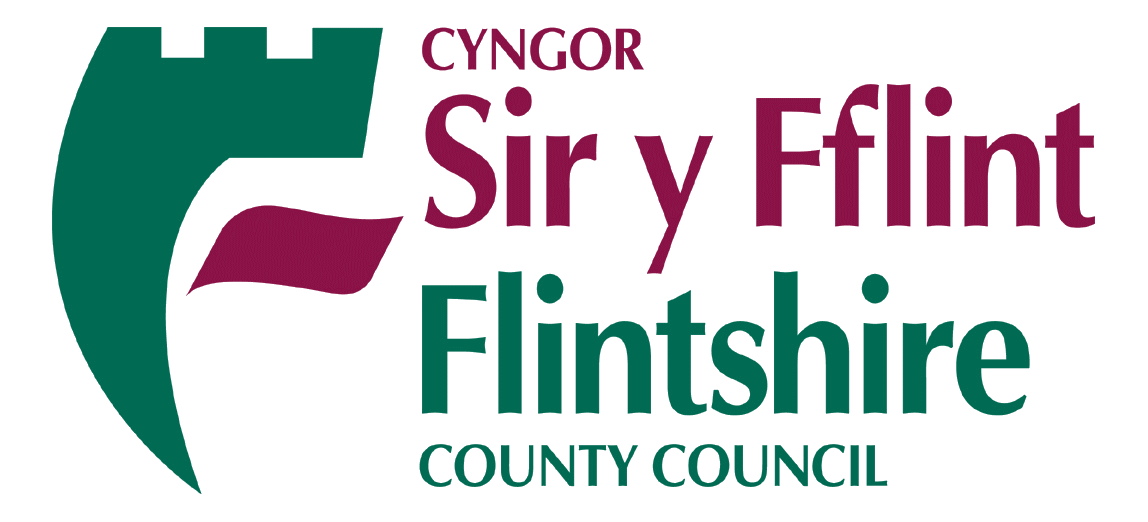 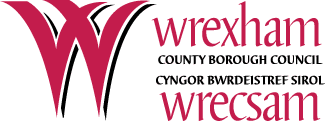 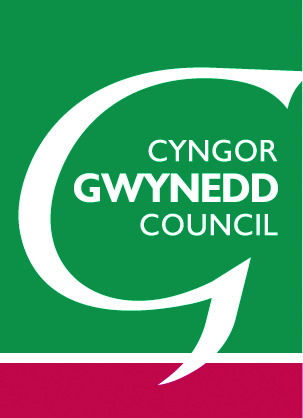 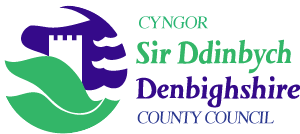 1.Cyfeiriad yr eiddo i'w adnewydduCod post:Cod post:2.Enw’r Perchennog3.Cyfeiriad y Perchennog(os yn wahanol)Cod post: Cod post: 4.Cyfeiriad e-bost5.Rhif/Rhifau ffôn6.Disgrifiad byr o'r gwaith sydd ei angen7.Swm yr hoffech chi fenthyg (hyd at £35,000 yr uned) £ £Ticiwch y blychau a llofnodwch isod i gadarnhau eich bod yn cytuno â’r canlynol:Ticiwch y blychau a llofnodwch isod i gadarnhau eich bod yn cytuno â’r canlynol:Ticiwch y blychau a llofnodwch isod i gadarnhau eich bod yn cytuno â’r canlynol:Ticiwch y blychau a llofnodwch isod i gadarnhau eich bod yn cytuno â’r canlynol:Mae teitl yr eiddo wedi ei gofrestru ar Gofrestrfa Tir EM.Mae teitl yr eiddo wedi ei gofrestru ar Gofrestrfa Tir EM.Mae teitl yr eiddo wedi ei gofrestru ar Gofrestrfa Tir EM.MAE’R EIDDO WEDI / NID YW'R EIDDO WEDI bod yn wag ers 6 mis neu fwy (dilëwch) MAE’R EIDDO WEDI / NID YW'R EIDDO WEDI bod yn wag ers 6 mis neu fwy (dilëwch) MAE’R EIDDO WEDI / NID YW'R EIDDO WEDI bod yn wag ers 6 mis neu fwy (dilëwch) Rwyf yn derbyn bod ffi weinyddol o hyd at £500 gyda'r benthyciad hwn.Rwyf yn derbyn bod ffi weinyddol o hyd at £500 gyda'r benthyciad hwn.Rwyf yn derbyn bod ffi weinyddol o hyd at £500 gyda'r benthyciad hwn.Bydd y gwaith wedi ei gwblhau o fewn 12 mis i gymeradwyo’r benthyciad.Bydd y gwaith wedi ei gwblhau o fewn 12 mis i gymeradwyo’r benthyciad.Bydd y gwaith wedi ei gwblhau o fewn 12 mis i gymeradwyo’r benthyciad.Byddaf yn rhoi manylion fy incwm a gwariant at ddibenion y cais.Byddaf yn rhoi manylion fy incwm a gwariant at ddibenion y cais.Byddaf yn rhoi manylion fy incwm a gwariant at ddibenion y cais.Mae gen i fodd o ariannu unrhyw wariant ychwanegol yn sgil adnewyddu'r eiddo.Mae gen i fodd o ariannu unrhyw wariant ychwanegol yn sgil adnewyddu'r eiddo.Mae gen i fodd o ariannu unrhyw wariant ychwanegol yn sgil adnewyddu'r eiddo.RWYF WEDI / NID WYF WEDI  gwneud cais am Gymorth Rheoli Prosiect. (dilëwch) RWYF WEDI / NID WYF WEDI  gwneud cais am Gymorth Rheoli Prosiect. (dilëwch) RWYF WEDI / NID WYF WEDI  gwneud cais am Gymorth Rheoli Prosiect. (dilëwch) Rydw i'n bwriadu MEDDIANNU / RHENTU / GWERTHU’r eiddo. (dilëwch) Rydw i'n bwriadu MEDDIANNU / RHENTU / GWERTHU’r eiddo. (dilëwch) Rydw i'n bwriadu MEDDIANNU / RHENTU / GWERTHU’r eiddo. (dilëwch) 